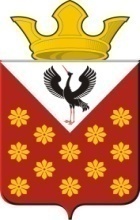 Свердловская областьБайкаловский районПостановлениеглавы муниципального образованияКраснополянское сельское поселениеот 24  июня 2019 года  №92О внесении изменений в Положение о Единой комиссии по соблюдению требований к служебному поведению муниципальных служащих, замещающих должности в органах местного самоуправления Краснополянского сельского поселения, и урегулированию конфликта интересов и состава указанной комиссии, утвержденное Постановлением главы муниципального образования Краснополянское сельское поселение от 28.03.2019 №52	Рассмотрев Экспертное заключение от 14.06.2019 года №590-ЭЗ Государственно - правового департамента Губернатора Свердловской области и Правительства Свердловской области, руководствуясь Уставом Краснополянского сельского поселения, постановляю:		1. Внести в Положение о Единой комиссии по соблюдению требований к служебному поведению муниципальных служащих, замещающих должности в органах местного самоуправления Краснополянского сельского поселения, и урегулированию конфликта интересов и состава указанной комиссии, утвержденное Постановлением главы муниципального образования Краснополянское сельское поселение от 28.03.2019 №52 (далее – Положение) следующие изменения:	1.1. В пункте 1 Положения после слов «муниципальных служащих, замещающих должности в органах местного самоуправления Краснополянского сельского поселения» добавить слова «(далее - муниципальные служащие),».	1.2. В подпункте «а» пункта 3 Положения слова «(далее - муниципальные служащие)» исключить.	1.3. В подпункте «б» пункта 6 Положения  слова «образовательных учреждений среднего, высшего и дополнительного профессионального образования» заменить словами «профессиональных образовательных организаций, образовательных организаций высшего образования, организаций дополнительного профессионального образования».	1.4. В пункте 8 Положения слова «образовательными учреждениями среднего, высшего и дополнительного образования» заменить словами «профессиональными образовательными организациями, образовательными организациями высшего образования, организациями дополнительного профессионального образования».	1.5. В абзаце втором пункта 14.2 Положения слова «(или) выполнять» заменить словами «(или) выполнение», слова «(оказывать данной организации услуги)» заменить словами «(оказание данной организации услуги)».          1.6. Положения содержащиеся в абзаце втором пункта 14.2 Положения начинающиеся  словами «комиссия рассматривает» выделить в отдельное предложение, слово «направить» заменить словом «направляет», слово «уведомить» заменить словом «уведомляет»:	«Комиссия рассматривает письменное обращение гражданина о даче согласия на замещение на условиях трудового договора должности в организации и (или) на выполнение в данной организации работ (оказание данной организации услуг) на условиях гражданско-правового договора в течение семи дней со дня поступления указанного обращения в порядке, устанавливаемом нормативными правовыми актами Российской Федерации, и о принятом решении направляет гражданину письменное уведомление в течение одного рабочего дня и уведомляет его устно в течение трех рабочих дней;».	1.7. В абзаце втором пункта 15.1 Положения слово «государственному» заменить словом «муниципальному».	1.8. в пункте 16.1 Положения слова «заявлений, указанных в абзацах третьем и четвертом» заменить словами «заявления, указанного в абзаце третьем». 	2. Опубликовать настоящее Постановление в Информационном вестнике Краснополянского сельского поселения и разместить на сайте муниципального образования в сети «Интернет» www.krasnopolyanskoe.ru 	3. Контроль за исполнением данного Постановления оставляю за собой.Глава  Краснополянского сельского поселения                                         Л.А. Федотова